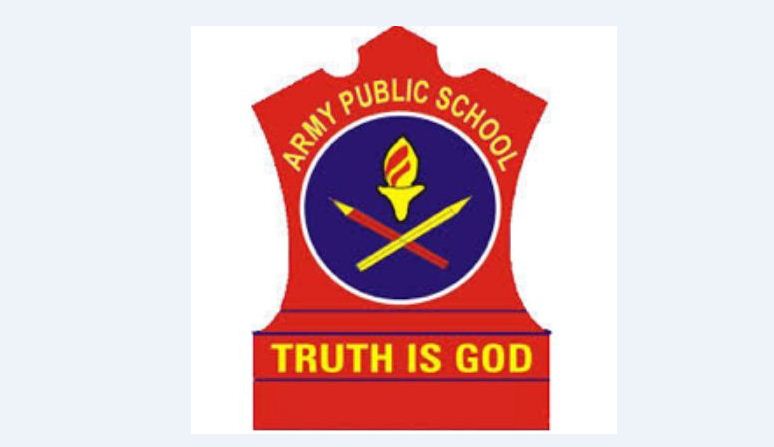 आर्मी पब्लिक स्कूल, हिसारकक्षा –दसवींविषय – हिंदीअब कहाँ दूसरों के दुःख में दुखी होने (कार्य- प्रपत्र)प्रश्न 1.  बड़े-बड़े बिल्डर समुद्र को पीछे क्यों ढकेल रहे थे  ?प्रश्न 2.  लेखक का घर किस शहर में था ?प्रश्न 3.अरब में लश्कर को किस नाम से जाना जाता है ?प्रश्न 4.लेखक की माँ किस समय पत्ते तोड़ने से मना करती थी ?प्रश्न 5.शेख़ अयाज़ के पिता च्योंटा छोड़ने कहाँ गये थे ?प्रश्न 6. कबूतरों से बचने के लिए लेखक की पत्नी को क्या करवाना पड़ा ?प्रश्न 7. समुद्र के गुस्से की क्या वजह थी ?प्रश्न 8.जीवन कैसे घरों में सिमटने लगा ?प्रश्न 9. प्रकृति में आए असंतुलन का क्या परिणाम हुआ ?